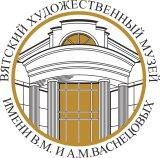 Вятский художественный музей имени В. М. и А. М. Васнецовыхул. Карла Маркса, д. 70, г. Киров (обл.), 610000телефон 8 (8332) 22-50-74_________________________________________________________________________________________________________________________План мероприятий с 01 февраля по 15 марта 2022 годаДата проведенияВремя проведенияМестопроведенияНаименованиемероприятияНаименованиемероприятияКраткая аннотация мероприятияМероприятияМероприятияМероприятияМероприятияМероприятияМероприятия1 февраля 202216.00Филиал « Дом-музей художника Н.Н. Хохрякова»Краеведческий вечер «Опыт жизнеописания Николая Хохрякова»Краеведческий вечер к выставке «В мастерской художника» – это диалог с посетителем о творчестве Николая Хохрякова. «В мастерской художника» – это более 70 живописных и графических работ Николая Хохрякова, Ивана Шишкина, Аполлинария Васнецова, а также европейских художников XIX века из коллекции Вятского художественного музея имени. В. М. и А. М. Васнецовых. Краеведческий вечер к выставке «В мастерской художника» – это диалог с посетителем о творчестве Николая Хохрякова. «В мастерской художника» – это более 70 живописных и графических работ Николая Хохрякова, Ивана Шишкина, Аполлинария Васнецова, а также европейских художников XIX века из коллекции Вятского художественного музея имени. В. М. и А. М. Васнецовых. 2 февраля202218:00Музей русского импрессионизма, Москва,Ленинградский проспект д. 15, стр. 11Открытие выставки «Авангард. На телеге в ХХI век»«Авангард. На телеге в XXI век» – первая в истории изучения русского искусства выставка, раскрывающая историю беспрецедентного для провинциальных городов показа современного искусства.«Авангард. На телеге в XXI век» – первая в истории изучения русского искусства выставка, раскрывающая историю беспрецедентного для провинциальных городов показа современного искусства.5 февраля 202215:00Художественный музей, ул. К. Маркса, 70, тел.: 22-50-74Экскурсия от директора музея Анны Шакиной и заслуженного художника РФ Александра Мочалова  по выставке «Поле Куликово»В рамках параллельной программы выставки «Поле Куликово» пройдет экскурсия от директора Вятского художественного музея и куратора выставки – Анны Шакиной и Александра Мочалова – заслуженного художника РФ, члена Вятского регионального отделения Всероссийской творческой общественной организации «Союз художников России».В рамках параллельной программы выставки «Поле Куликово» пройдет экскурсия от директора Вятского художественного музея и куратора выставки – Анны Шакиной и Александра Мочалова – заслуженного художника РФ, члена Вятского регионального отделения Всероссийской творческой общественной организации «Союз художников России».5 февраля202216:00Экспозиционный иВыставочный отдел (Выставочный зал), ул. Карла Либкнехта, 71,тел.:22-50-71Концерт эстрадной студии «Я ПОЮ!»Концертная программа известной кировской эстрадной студии «Я ПОЮ!» предлагает слушателям крайне насыщенный вечер: детские композиции, популярная эстрадная музыка, мировые хиты и англоязычные композиции знаменитых исполнителей. Воспитанники студии – это лауреаты межрегиональных, всероссийских и международных конкурсов и фестивалей г. Кирова, г. Санкт-Петербурга, г. Йошкар-Олы, г. Томска, г. Москвы, г. Чебоксар, г. Кирово-Чепецка, г. Казани, г. Нижнего Новгорода и других городов.Концертная программа известной кировской эстрадной студии «Я ПОЮ!» предлагает слушателям крайне насыщенный вечер: детские композиции, популярная эстрадная музыка, мировые хиты и англоязычные композиции знаменитых исполнителей. Воспитанники студии – это лауреаты межрегиональных, всероссийских и международных конкурсов и фестивалей г. Кирова, г. Санкт-Петербурга, г. Йошкар-Олы, г. Томска, г. Москвы, г. Чебоксар, г. Кирово-Чепецка, г. Казани, г. Нижнего Новгорода и других городов.10 февраля202218:00Экспозиционный иВыставочный отдел (Выставочный зал), ул. Карла Либкнехта, 71,тел.:22-50-71Лекция «Вятка-Италия:архитектурные связи»Россию и Италию объединяют тесные архитектурные связи. Со времен Ивана III большое количество итальянских архитекторов работало в России, а русские зодчие учились в Италии. Значительный след в архитектуре России оставили итальянские зодчие, строившие в Москве и Петербурге. Однако и в далеких русских провинциях местные архитекторы нередко выражали свою приверженность итальянскому зодчеству. Эти тенденции были характерны также для города Вятки, в архитектуре которого можно найти и итальянские палаццо, и палладианские усадьбы и даже флорентийские башни.Лектор - Дождевых С.М., кандидат культурологии, член Союза экскурсоводов России. Россию и Италию объединяют тесные архитектурные связи. Со времен Ивана III большое количество итальянских архитекторов работало в России, а русские зодчие учились в Италии. Значительный след в архитектуре России оставили итальянские зодчие, строившие в Москве и Петербурге. Однако и в далеких русских провинциях местные архитекторы нередко выражали свою приверженность итальянскому зодчеству. Эти тенденции были характерны также для города Вятки, в архитектуре которого можно найти и итальянские палаццо, и палладианские усадьбы и даже флорентийские башни.Лектор - Дождевых С.М., кандидат культурологии, член Союза экскурсоводов России. 11 февраля 202216:00Художественный музей, ул. К. Маркса, 70, тел.: 22-50-74Открытие персональной выставки произведений народного художника РФ В. И. УшаковойНа вернисаже будут представлены произведения оригинальной и печатной графики ведущего вятского художника В. И. Ушаковой, созданные в разные годы творчества и непосредственно к новой выставке.На вернисаже будут представлены произведения оригинальной и печатной графики ведущего вятского художника В. И. Ушаковой, созданные в разные годы творчества и непосредственно к новой выставке.18 февраля202216.00Филиал « Дом-музей художника Н.Н. Хохрякова»Открытие выставки «И.И. Шишкин, Н.Н. Хохряков-мастера гравюры» к 190-летию со дня рождения И.И. ШишкинаНа выставке представлены произведения живописи и графики И.И. Шишкина и Н.Н. Хохрякова из фондов ВХМ. Графика Шишкина представлена офортами, подаренными Николаю Хохрякову, которые позже были переданы музею.Так же впервые будут представлены подготовительные листы Н.Н. Хохрякова для цинкографических изображений. Из живописного наследия художников будут экспонироваться три произведения И.И. Шишкина и ранние этюды Н.Н. Хохрякова.На выставке представлены произведения живописи и графики И.И. Шишкина и Н.Н. Хохрякова из фондов ВХМ. Графика Шишкина представлена офортами, подаренными Николаю Хохрякову, которые позже были переданы музею.Так же впервые будут представлены подготовительные листы Н.Н. Хохрякова для цинкографических изображений. Из живописного наследия художников будут экспонироваться три произведения И.И. Шишкина и ранние этюды Н.Н. Хохрякова.17 февраля202214:00Художественный музей, ул. К. Маркса, 70, тел.: 22-50-74Презентация отреставрированной иконы «Иоанн Предтеча – Ангел пустыни, с житием в 20 клеймах», XVI в.Презентация уникального памятника древнерусской иконописи пройдет с участием Н.Б. Фоломешкиной, реставратора ВХНРЦ им. Грабаря, которая работала с данной иконой на протяжении последних 10 лет.Икона поступила в Вятский художественный музей из Успенского собора Трифонова монастыря в очень плохом состоянии в середине 1960-х годов. В 1967 икона была отправлена на реставрацию в Государственную центральную художественную научно-реставрационную мастерскую (с 1974 года ВХНРЦ имени академика И.Э. Грабаря). Восстановление культурной реликвии продолжалось более полувека.Презентация уникального памятника древнерусской иконописи пройдет с участием Н.Б. Фоломешкиной, реставратора ВХНРЦ им. Грабаря, которая работала с данной иконой на протяжении последних 10 лет.Икона поступила в Вятский художественный музей из Успенского собора Трифонова монастыря в очень плохом состоянии в середине 1960-х годов. В 1967 икона была отправлена на реставрацию в Государственную центральную художественную научно-реставрационную мастерскую (с 1974 года ВХНРЦ имени академика И.Э. Грабаря). Восстановление культурной реликвии продолжалось более полувека.24 февраля2022,10 марта 202218:00Художественный музей,ул. К. Маркса, 70,тел.: 22-50-74Кураторские экскурсии по выставке «Вера Ушакова. Plein air в интерьере»Кураторские экскурсии знакомят с творчеством известного вятского графика, народного художника РФ В.И. УшаковойКураторские экскурсии знакомят с творчеством известного вятского графика, народного художника РФ В.И. Ушаковой3 марта 202216:00Экспозиционный иВыставочный отдел (Выставочный зал), ул. Карла Либкнехта, 71,тел.:22-50-71Мастер-класс «Каллиграфическое сердце»Каллиграф Марков Григорий познакомит с русской письменной культурой. Участники мастер-класса узнают принцип работы ширококонечного инструмента и особенности построения букв уставного письма. С помощью пера и акварели, каждый сможет воспроизвести элементы «предтечи» национального письма – Остромирового Евангелия – первого письменного памятника середины одиннадцатого века нашей страны. Пользуясь полученными знаниями и навыками, участники мастер-класса смогут изготовить свое каллиграфическое сердце.Каллиграф Марков Григорий познакомит с русской письменной культурой. Участники мастер-класса узнают принцип работы ширококонечного инструмента и особенности построения букв уставного письма. С помощью пера и акварели, каждый сможет воспроизвести элементы «предтечи» национального письма – Остромирового Евангелия – первого письменного памятника середины одиннадцатого века нашей страны. Пользуясь полученными знаниями и навыками, участники мастер-класса смогут изготовить свое каллиграфическое сердце.5 марта 202216:00Экспозиционный иВыставочный отдел (Выставочный зал), ул. Карла Либкнехта, 71,тел.:22-50-71Концерт Константина ЮдичеваВ преддверии Международного женского дня состоится концерт-поздравление Константина Юдичева.Константин Юдичев – музыкант, исполнитель авторских песен, обладатель Гран-При всероссийского фестиваля исполнителей авторской песни. Всех гостей ждёт незабываемая атмосфера предстоящего женского праздника и ощущение первых весенних солнечных дней.  Полюбившиеся романтические мелодии, в сочетании с пылкими и чувственными стихами, вновь порадуют почитателей таланта исполнителя, а также станут незабываемым подарком для всех зрителей.  В преддверии Международного женского дня состоится концерт-поздравление Константина Юдичева.Константин Юдичев – музыкант, исполнитель авторских песен, обладатель Гран-При всероссийского фестиваля исполнителей авторской песни. Всех гостей ждёт незабываемая атмосфера предстоящего женского праздника и ощущение первых весенних солнечных дней.  Полюбившиеся романтические мелодии, в сочетании с пылкими и чувственными стихами, вновь порадуют почитателей таланта исполнителя, а также станут незабываемым подарком для всех зрителей.  5, 6, 12, 13, 19, 20, 26, 27 февраля, 5, 6, 12, 13 марта 202215:00Художественный музей,ул. К. Маркса, 70,тел.: 22-50-74Арт-паузы выходного дня по постоянной экспозиции и временным выставкамВ рамках арт-пауз выходного дня у посетителей Вятского художественного музея есть возможность познакомиться с произведениями искусства в рамках постоянной экспозиции, временных выставок (актуальный список арт-пауз на выходные дни выкладывается на сайте и в социальные сети). В рамках арт-пауз выходного дня у посетителей Вятского художественного музея есть возможность познакомиться с произведениями искусства в рамках постоянной экспозиции, временных выставок (актуальный список арт-пауз на выходные дни выкладывается на сайте и в социальные сети). 5,6,12,13 февраля202215:00Экспозиционный иВыставочный отдел (Выставочный зал), ул. Карла Либкнехта, 71,тел.:22-50-71Арт-пауза по выставке 
«Борис Ведерников. Живопись»Экскурсия по действующей экспозиции заслуженного художника РФ Бориса Александровича Ведерникова. Экскурсия по действующей экспозиции заслуженного художника РФ Бориса Александровича Ведерникова. Специальные программыСпециальные программыСпециальные программыСпециальные программыСпециальные программыСпециальные программы25 февраля 202204 марта 202211 марта 202217.00Филиал «Дом-музей художника Н.Н. Хохрякова»Творческая мастерская для детейТворческая мастерская для детейУчастники творческой мастерской познакомятся с искусством печатной графики. В практической части занятия выполнят композицию в технике монотипия. Занятия проводит музейный педагог, заведующая Домом-музеем художника Николая Хохрякова – Светлана Ардашева.По предварительной записи. 1 февраля –15 мартаПо предварительным заявкамМузей художников В.М. и А.М. Васнецовых «Рябово»Кировская обл.,Зуевский р-н, с. Рябово,ул. Рябовская, 3тел. 8 922 916 13 55Программа «Дверь в сказку В.М. Васнецова»Программа «Дверь в сказку В.М. Васнецова»Программа включает:-интерактивную экскурсию по Мемориальному дому В.М. и А.М. Васнецовых;-экскурсия по выставке «Дверь в сказку Васнецовых»;-  экскурсия по усадьбе;- мастер- класс «Васнецовский пряник» с чаепитием;- Экскурсия по обновлённой сказочной тропе(в музее работает инновационная система «Рябово». До поездки программа скачивается  в интернете в магазинах PlayMarket и АрpStore, активизируется только в Рябово).Выставочная деятельностьВыставочная деятельностьВыставочная деятельностьВыставочная деятельностьВыставочная деятельностьВыставочная деятельность1– 15 февраля 2022Филиал «Дом-музей художника Н. Н. Хохрякова», Копанский пер., 4,тел.:22-50-72Выставка «В мастерской художника»Выставка «В мастерской художника»«В мастерской художника» – более 70 живописных и графических работ Николая Хохрякова, Ивана Шишкина, Аполлинария Васнецова, а также европейских художников XIX века из коллекции Вятского художественного музея имени. В. М. и А. М. Васнецовых. Экспозиция раскрывает методы работы художника на натуре и процесс создания пленэрных пейзажей.Выставка работает с 3 сентября 2021 по 15 февраля 2022.1 – 6 февраля2022Художественный музей, ул. К. Маркса, 70, тел.: 22-50-74Выставка «Книжкины картинки» Евгений Чарушин в кругу друзей и последователей. К 120-летию со дня рождения художникаВыставка «Книжкины картинки» Евгений Чарушин в кругу друзей и последователей. К 120-летию со дня рождения художникаВыставка посвящена искусству оформления детской книги XX века на примере творчества известных отечественных художников-иллюстраторов. Представлены различные этапы оформления искусства детской книжной иллюстрации: подготовительные рисунки, оригинальные эскизы и печатные листы. В экспозицию войдут более семидесяти произведений 14-ти авторов из собрания музеяВыставка работает с 24 ноября 2021 по 6 февраля 2022.1– 13 февраля 2022Экспозиционный и Выставочный отдел (Выставочный зал), ул. Карла Либкнехта, 71, тел.:22-50-71Персональная выставка Ведерникова Б. А.Персональная выставка Ведерникова Б. А.Выставка члена Московского союза художников и Союза художников России Бориса Александровича Ведерникова – это произведения художника последних 20 лет, выполненные в технике масляной живописи, которые воспевают красоту русских деревень, природу родного края, трогательный быт ушедшей эпохи.Выставка работает с 15 декабря 2021 по 13 февраля 2022.1 февраля – 15 марта 2022Художественный музей, ул. К. Маркса, 70, тел.: 22-50-74Юбилейная выставка произведений заслуженного художника РФ Александра МочаловаЮбилейная выставка произведений заслуженного художника РФ Александра МочаловаВыставка посвящена юбилею Александра Петровича Мочалова – заслуженного художника РФ, одного из ведущих кировских живописцев.   На выставке экспонируются живописные произведения, созданные за последние 30 лет творческой деятельности мастера. В последние десятилетия А. П. Мочалов пишет сериями. По его мнению, мысль, закладываемая в работы, таким образом раскрывается с большей силой. Выставка работает с 22 января по 3 апреля 2022.12 февраля – 15 марта 2022Художественный музей, ул. К. Маркса, 70, тел.: 22-50-74Персональная выставка произведений народного художника РФ В.И. Ушаковой«Вера Ушакова. Plein air в интерьере»Персональная выставка произведений народного художника РФ В.И. Ушаковой«Вера Ушакова. Plein air в интерьере»Выставка представит новые и уже известные произведения вятского графика, народного художника РФ В.И. Ушаковой. Экспозиция объединит сельские и городские пейзажи, портреты, жанровые композиция, натюрморты, выполненные в различных техниках печатной и оригинальной графики, а также живописные работы мастера.Выставка работает с 12 февраля 202218 февраля – 28 мая 2022Филиал « Дом-музей художника Н.Н. Хохрякова»Открытие выставки 
«И.И. Шишкин, Н.Н. Хохряков-мастера гравюры» к 190-летию со дня рождения И.И. ШишкинаОткрытие выставки 
«И.И. Шишкин, Н.Н. Хохряков-мастера гравюры» к 190-летию со дня рождения И.И. ШишкинаНа выставке представлены произведения живописи и графики И.И. Шишкина и Н.Н. Хохрякова из фондов ВХМ. Графика Шишкина представлена офортами, подаренными Николаю Хохрякову, которые позже были переданы музею.Так же впервые будут представлены подготовительные листы Н.Н. Хохрякова для цинкографических изображений. Из живописного наследия художников будут экспонироваться три произведения И.И. Шишкина и ранние этюды Н.Н. Хохрякова.24 февраля – 15 марта2022Экспозиционный иВыставочный отдел (Выставочный зал), ул. Карла Либкнехта, 71,тел.:22-50-71Выставка  Андрея Ноды «Точка отсчёта»Выставка  Андрея Ноды «Точка отсчёта»Выставка Андрея Ноды «Точка отсчёта» посвящена творчеству одного из самых ярких и востребованных художников современности. Выставка демонстрирует более пятидесяти живописных и графических произведений.Андрей Нода – это живописец, график, фотохудожник и мастер керамики. Свой яркий, запоминающийся стиль художник называет цветным реализмом. Выставка работает с 24 февраля по 17 апреля 202225 февраля – 15 марта2022Экспозиционный иВыставочный отдел (Выставочный зал), ул. Карла Либкнехта, 71,тел.:22-50-71Выставка Марка Шагала «La Bible»Выставка Марка Шагала «La Bible»В составе экспозиции — 64 произведения, иллюстрации к Библии, которые мастер начал создавать в 30-е годы, а закончил уже после Второй мировой войны. Обширная серия демонстрирует поистине уникальное видение художником Библии.Двадцать четыре работы из серии «Окна Иерусалима», также включенные в экспозицию, являются эскизами витражей для синагоги при госпитале в Иерусалиме. Работы сопровождаются библейскими текстами, описывающими каждый конкретный сюжет, что позволит не только получить новые впечатления и эмоции, но также и узнать много нового о творчестве художника и его уникальном восприятии Священного Писания.Выставка работает с 25 февраля по 3 апреля 2022